«Машина, пароход и самолёт».Цель: расширять представления детей о транспорте.Задачи: Учить детей рисовать (на изображённых предметах недостающие детали) предметы округлой формы, правильно держать кисть, пользоваться гуашью. Закреплять знание чёрного и (или) голубого цвета. Развивать зрительно – двигательную координацию. Воспитывать желание оказывать помощь.Раздаточный материал: ребёнку предоставляется 3 листа бумаги. На одном из них изображена машина без колёс, на другом - пароход без иллюминаторов, на третьем - самолёт без иллюминаторов, Картинки с изображениями машины, парохода, самолёта.Ход ООД:Сегодня утром к нам заходил художник. Его попросили нарисовать картинки о транспорте для детских книг, но картинок очень много, вот они (раскладывает картинки) и художник не успевает закончить рисунки сам. Что же делать? Мы можем как – то помочь художнику? Что мы можем сделать? (дорисовать). Давай рассмотрим рисунки. Что не успел дорисовать художник? Каких деталей не хватает у машины? (парохода, самолёта). Какой формы колёса у машины? (круглой) Какой формы иллюминаторы у парохода? (круглой) А какой формы иллюминаторы у самолёта? (круглой) (В случае затруднения рассматривают картинки с целым изображением данного транспорта) Правильно, вот такой формы. (показывает детям круг) Давай нарисуем его пальчиком в воздухе. (Рисуют круг в воздухе) А теперь, можешь выбрать тот рисунок, который ты хочешь закончить. Положим рисунок перед собой, возьмём кисточку и нарисуем сухой кисточкой недостающие детали круглой формы.Какой цвет понадобится, чтобы нарисовать колёса машине? (чёрный) Теперь посмотри, пожалуйста, как я буду дорисовывать иллюминаторы самолёту. (рисует иллюминаторы самолёту). Один рисунок я уже дорисовала. Вот художник обрадуется. Какой цвет я использовала, чтобы нарисовать иллюминаторы? (голубой) Давай вместе продолжим дорисовывать недостающие детали. (При необходимости: напоминаем, как и что делать, показываем, как правильно держать кисть, если ребенок еще неправильно это делает, напоминаем или показываем, как правильно пользоваться гуашью). Ты молодец, помог художнику закончить рисунки. Когда они подсохнут, мы их сможем положить в конверт и отправить художнику, думаю, он будет очень доволен и благодарен нам за помощь.Приложение 1.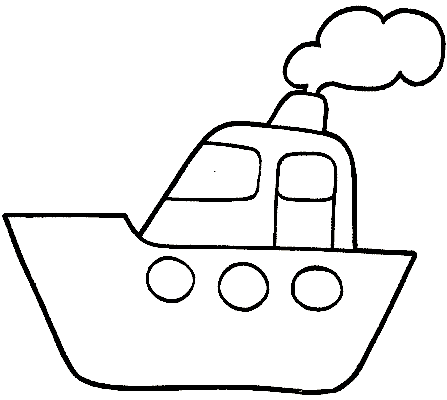 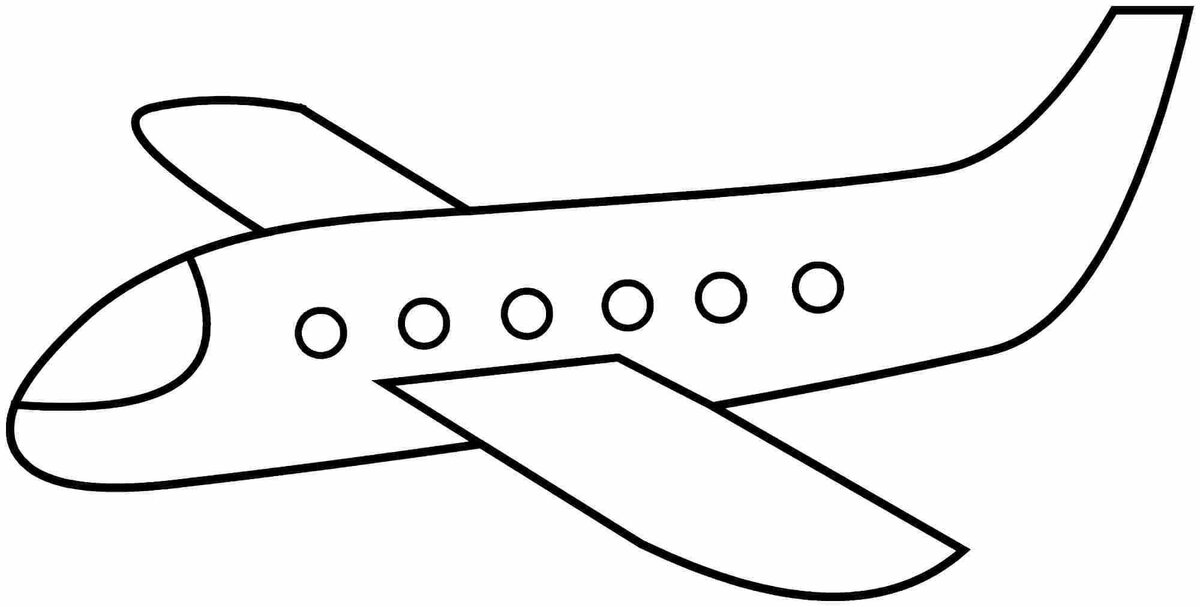 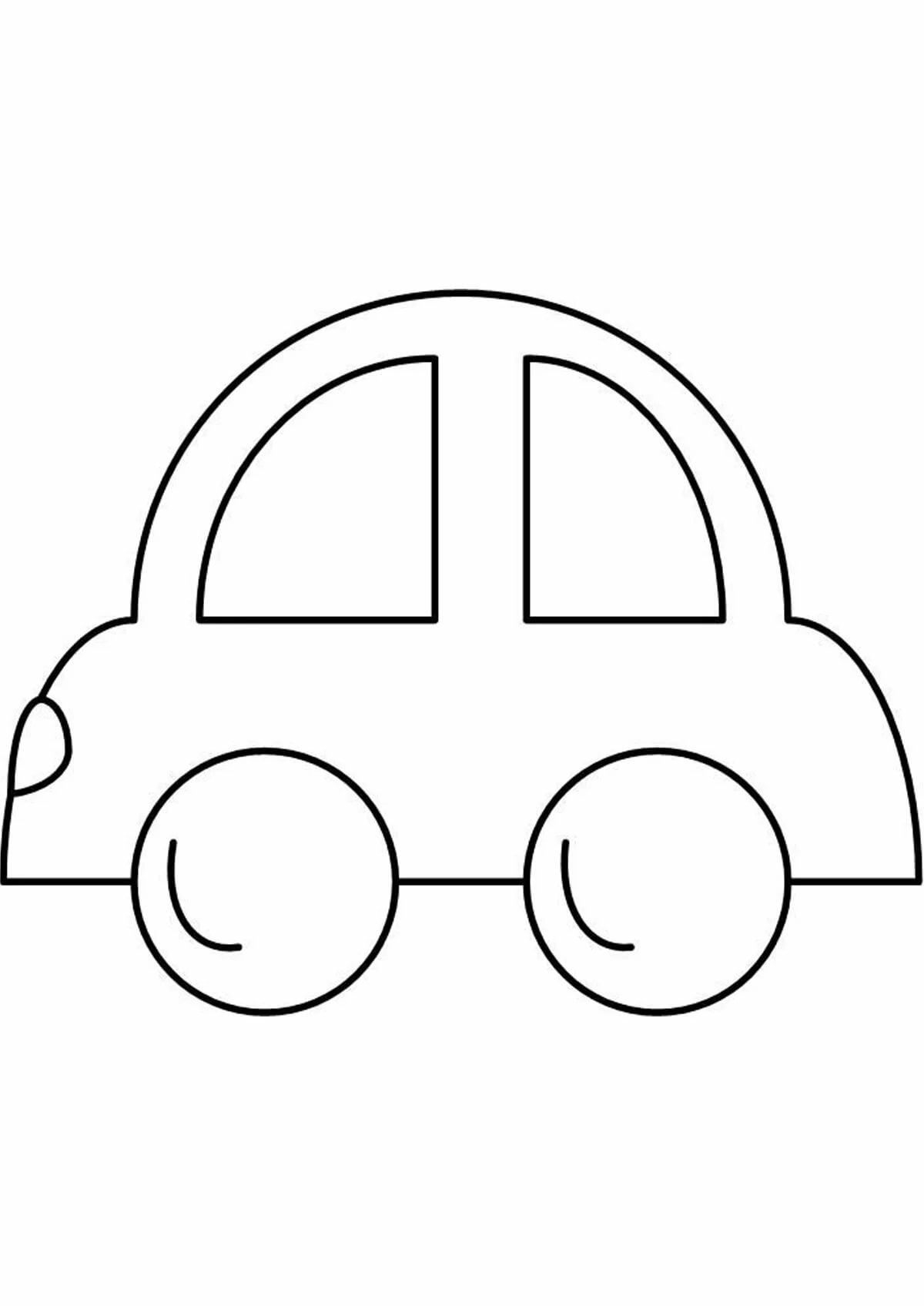 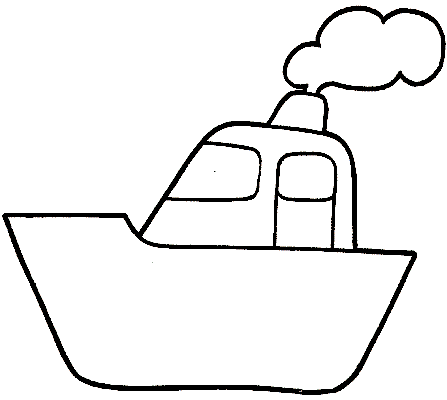 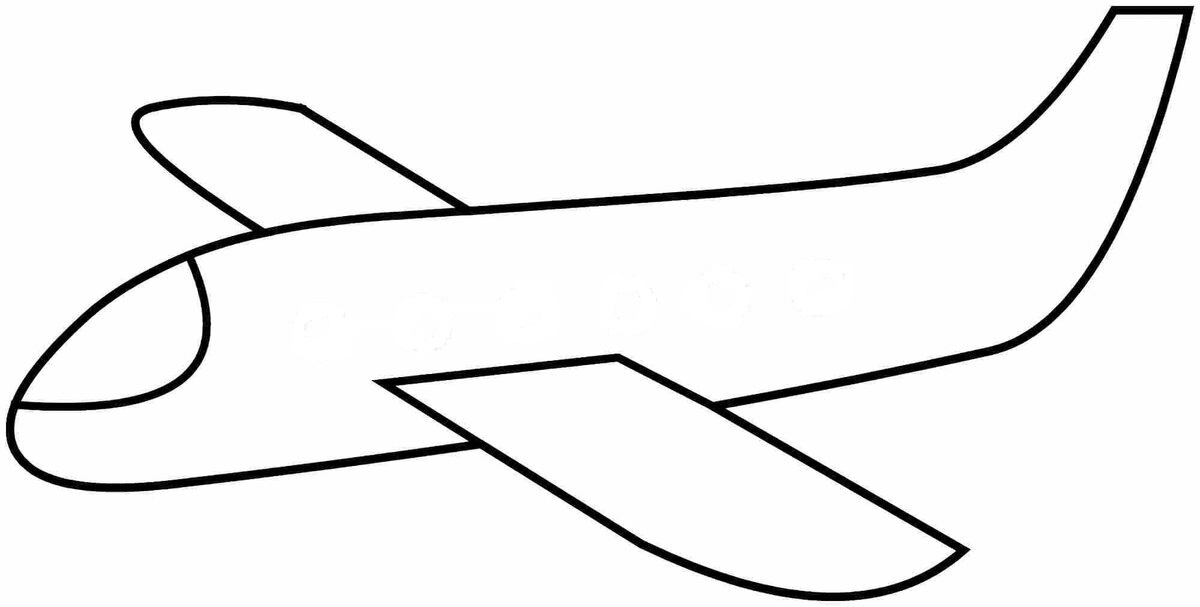 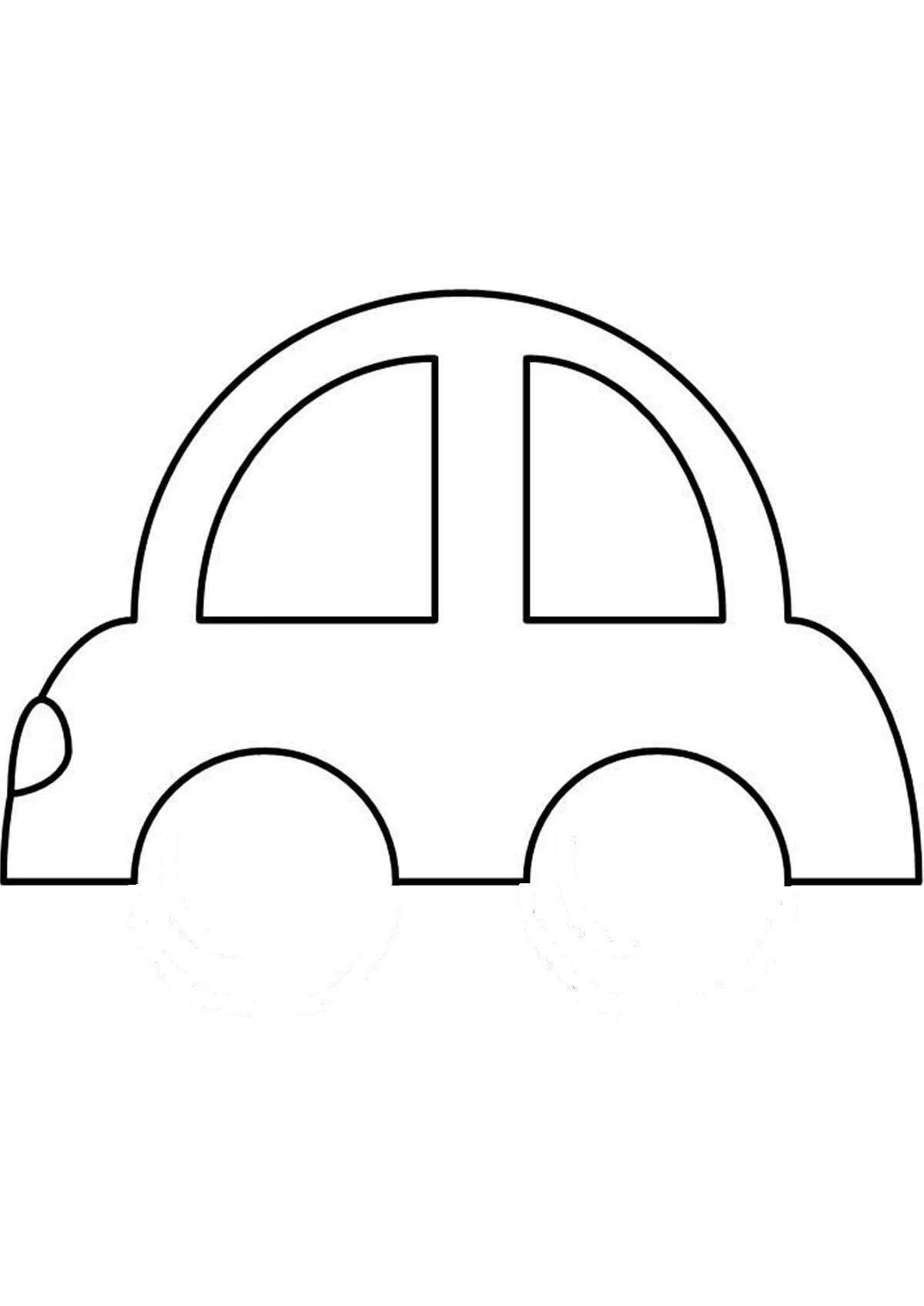 